                                                                                                    Monday 17th January 2022Dear Parents/Carers,The RHSE policy has recently been updated. We continue to value your views and opinions. If you do have any questions or comments please can you contact Mrs Khan (Pastoral and RHSE Leader). The revised policy can be found on the school website. As always, thank you for your continued support. Yours Sincerely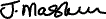 Ms J MaskellHeadteacher